Tuesday May 2, 202410:00 A.M. HCHC Monthly Meeting – Hybrid Format12:00 PMBiohazard Safety TrainingPizza provided. Register at traumaservices.com/springfield
Note: Both the attached flyer and the registration page refer to an 11am start. The training begins at noon.60 Congress Street, Floor 1Springfield, MA 01104Zoom Link for Both Events: https://us02web.zoom.us/j/87044462904?pwd=dUFrQ2NEVDB0SkMyeXQxbjY4bW9qZz09Call In: +1 309 205 3325Meeting ID: 870 4446 2904--------------------------------------------------------------------A G E N D AHMCC- Health and Medical Coordinating CoalitionLSAC- Local/State Advisory Committee MAVEN- Massachusetts Virtual Epidemiologic NetworkMCD- Mosquito Control DistrictMRC- Medical Reserve CorpsPHEP- Public Health Emergency Preparedness  PPE- Personal Protective Equipment  WAG- Western Mass Public Health Advisory Group  WebEOC- Web Emergency Operations Center  WRHSAC- Western Region Homeland Security Advisory Council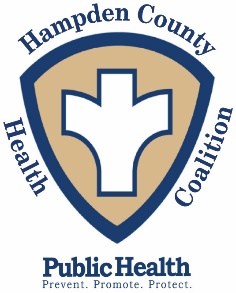 Meeting NoticeHAMPDEN COUNTY
HEALTH COALITIONInformationAction1.MEETING CALLED TO ORDER2.WELCOME, INTRODUCTIONS & ATTENDANCE3.FINANCIAL REPORT: None 4.BUSINESS AT HAND (60 min.) FY 24 PHEP Budget UpdateEmergency Dispensing Site Tabletop PlanningFY25 BP1 Planning and TimelineWestern Mass Equity and Emergencies Project- DiscussionEquipment & Supplies Needs/RequestsOther Public Health Concerns – Group5.NEWS AND UPDATES (60 min.)Western Mass Public Health Advisory Group (WAG) – Gail BienvenueMedical Reserve Corps (MRC) – MRC LeadershipLocal State Advisory Committee (LSAC) – Group Health and Medical Coordinating Coalition (HMCC) Update – GroupWestern Region Homeland Security Advisory Council (WRHSAC) Updates – GroupUpcoming Events, Trainings & Exercises6.OTHER BUSINESS7.MEETING ADJOURNED